King Fahd University of Petroleum & MineralsElectrical Engineering DepartmentEE315: Probabilistic Methods in Electrical Engineering (112)Quiz 7: Random Processes-Temporal CharacteristicsName:  KEY		For a stationary ergodic random process having the autocorrelation function shown in the Figure , find: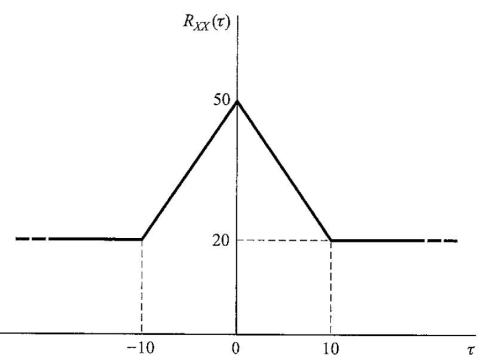 a) b) =c) Statistically independent zero mean random processes  and  have auto correlation function  and .Find the autocorrelation function of +1Note that the means are zeros and because of independence the cross correlation is 0		Good Luck, 	Dr. Ali Muqaibel